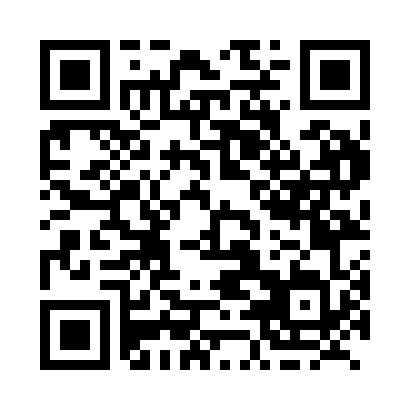 Prayer times for North Poplar, British Columbia, CanadaMon 1 Jul 2024 - Wed 31 Jul 2024High Latitude Method: Angle Based RulePrayer Calculation Method: Islamic Society of North AmericaAsar Calculation Method: HanafiPrayer times provided by https://www.salahtimes.comDateDayFajrSunriseDhuhrAsrMaghribIsha1Mon3:115:101:136:449:1711:152Tue3:125:101:146:449:1711:153Wed3:125:111:146:449:1611:154Thu3:135:121:146:449:1611:155Fri3:135:131:146:439:1511:156Sat3:145:131:146:439:1511:147Sun3:145:141:146:439:1411:148Mon3:155:151:156:439:1411:149Tue3:155:161:156:429:1311:1410Wed3:165:171:156:429:1211:1411Thu3:165:181:156:429:1211:1312Fri3:175:191:156:419:1111:1313Sat3:175:201:156:419:1011:1314Sun3:185:211:156:419:0911:1215Mon3:195:221:156:409:0811:1216Tue3:195:231:166:409:0711:1117Wed3:205:241:166:399:0611:1118Thu3:205:251:166:399:0511:1019Fri3:215:271:166:389:0411:1020Sat3:225:281:166:389:0311:0821Sun3:245:291:166:379:0211:0622Mon3:265:301:166:369:0111:0423Tue3:295:311:166:369:0011:0224Wed3:315:331:166:358:5811:0025Thu3:335:341:166:348:5710:5726Fri3:355:351:166:338:5610:5527Sat3:385:361:166:338:5510:5328Sun3:405:381:166:328:5310:5029Mon3:425:391:166:318:5210:4830Tue3:455:401:166:308:5010:4631Wed3:475:421:166:298:4910:43